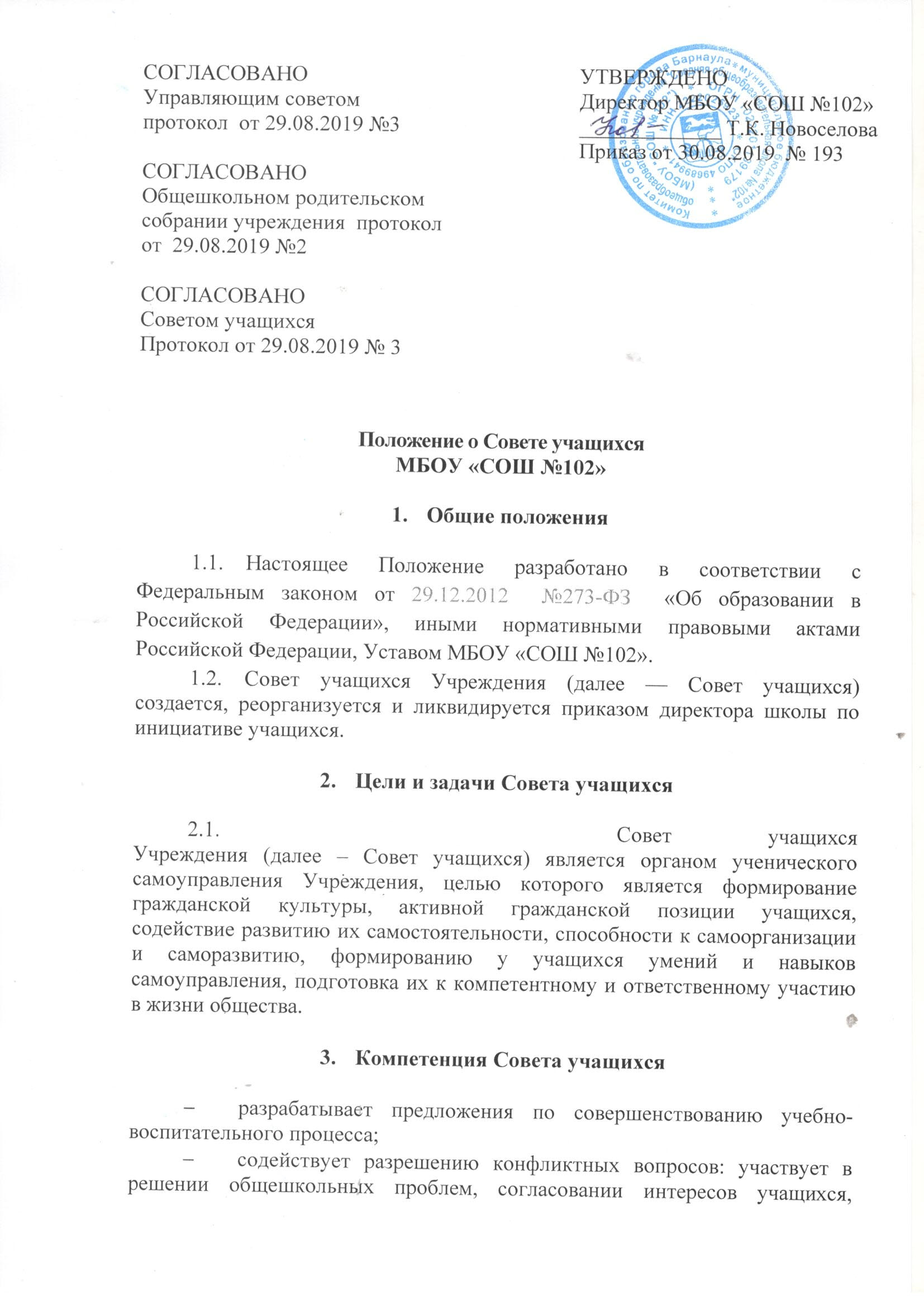 учителей и родителей, организует работу по защите прав учащихся, укреплению дисциплины и порядкапринимает участие в организации и проведении мероприятий Учреждения.избрание членов Управляющего совета.Права Совета учащихсяСовет учащихся вправе исполнять функции представительного органа, целью которого является учет мнения учащихся при принятии локальных нормативных актов Учреждения, затрагивающих их интересыВ соответствии со своей компетенцией, установленной настоящим Положением, Совет учащихся имеет право:4.2.Обращаться к администрации Учреждения:с ходатайством о поощрении учащихся;за консультациями по вопросам нормативно-правового обеспечения деятельности органов ученического самоуправления;с предложениями по улучшению организации образовательного процесса.4.3. Принимать участие:в планировании, организации и проведении общешкольных мероприятий;в разработке локальных нормативных актов Учреждения в пределах своей компетенции;в установлении требований к одежде учащихся;в научно-практических конференциях, форумах, слётах молодежи различного уровня;в проведении опросов среди учащихся и родителей в пределах своей компетенции;4.4.Рекомендовать:учащихся для участия в научно-практических конференциях различного уровня;учащихся для поощрения в информационных средствах Учреждения (стенды, печатные издания, сайт и т.п.);учащихся для награждения.4.5. Принимать решения:об организации в своем составе различных секций, утверждении планов их работы и назначении их руководителей;об организации работы общественной приемной Совета учащихся;4.6. Осуществлять:сбор предложений учащихся к администрации школы и ее коллегиальным органам управления;взаимодействие с молодежными и детскими организациями всех уровней;внесение изменений и дополнений в настоящее Положение;иные полномочия в соответствии с действующим законодательством.5.Ответственность Совета учащихся5.1.Совет учащихся несет ответственность за выполнение плана своей работы, принятых решений и рекомендаций.5.2.Формирование Совета учащихся и организацию его работы.6. Организация деятельности Совета учащихся    6.1.Совет учащихся избирается сроком на один учебный год. В Совет учащихся избираются учащиеся 8-11 классов, не менее одного учащегося от класса на классных собраниях. Число членов Совета учащихся не ограничивается. Члены Совета учащихся избирают председателя и секретаря Совета на первом заседании.     6.2. В составе Совета учащихся формируются секторы по отдельным направлениям деятельности. 6.3. Непосредственное руководство деятельностью Совета учащихся осуществляет его председатель, который:организует ведение документации;координирует деятельность членов Совета учащихся и привлекаемых к его работе лиц;ведет заседания Совета учащихся;предоставляет администрации Учреждения  мнение Совета учащихся при принятии локальных нормативных актов, затрагивающих права и законные интересы учащихся.6.4. В случае отсутствия председателя Совета учащихся его обязанности исполняет заместитель председателя Совета учащихся.6.5.  Совет учащихся по согласованию с директором Учреждения может привлекать для своей работы любых юридических и физических лиц.6.6. Совет учащихся работает по плану, согласованному с администрацией Учреждения.6.7. Заседания Совета учащихся проводятся не реже одного раза в четверть.6.8. Решения Совета учащихся являются правомочными, если на заседании присутствовало не менее двух третей членов Совета учащихся и если за него проголосовало более половины членов указанного Совета.6.9. Решения, принятые Советом учащихся, в обязательном порядке доводятся до членов всех  классных коллективов. 6.10. Решения Совета учащихся носят:обязательный характер для всех учащихся школы;рекомендательный характер для всех остальных участников образовательных отношений.7. Порядок учета мнения Совета учащихся при принятии локальных нормативных актов Учреждения7.1. Перед принятием локального нормативного акта, затрагивающего права и законные интересы учащихся, директор направляет проект документа и обоснование необходимости его принятия в Совет учащихся.7.2. Не позднее пяти рабочих дней со дня получения Совет учащихся направляет директору мотивированное мнение по проекту документа в письменной форме.7.3. Если мотивированное мнение Совета учащихся не содержит согласия с проектом локального нормативного акта или содержит предложения по его совершенствованию, директор может либо согласиться с ним, либо обязан в течение трех рабочих дней после получения мотивированного мнения провести дополнительные консультации с Советом учащихся с целью достижения взаимоприемлемого решения.7.4. Если согласие не достигнуто, возникшие разногласия оформляются протоколом. После этого директор имеет право принять локальный нормативный акт, а Совет учащихся может его обжаловать в комиссии по урегулированию споров между участниками образовательных отношений. Совет учащихся также имеет право оспорить принятое решение в соответствии с действующим законодательством.8. Делопроизводство Совета учащихся8.1. Работа Совета учащихся оформляется протокольно в электронном и бумажном виде.  8.2.  В протоколах кратко фиксируются выступающие, ход обсуждения вопросов на Совете учащихся, предложения и замечания участников. Протоколы подписываются председателем и секретарем Совета учащихся. 8.3. Нумерация протоколов ведется от начала календарного года. 8.4.  Протоколы помещаются в отдельную папку - скоросшиватель. 8.5.  Папка с протоколами хранится в  архиве школы. 8.6. Ответственность за делопроизводство возлагается на секретаря Совета учащихся. 